ERIC 2015 Spring Committee & Membership MeetingsWednesday, April 15 and Thursday, April 16New Offices of Covington & BurlingOne CityCenter, 10th Floor850 Tenth Street, NW (entrance)Washington, DC 20001-4956Wi-Fi: CovGUEST Password: Cov0850!ERIC Health and Retirement Committee MeetingsWednesday, April 1512:00-4:30p.m.11:00 a.m.–1:00 p.m.	RegistrationNoon–1:00 p.m.		Networking Lunch			(Combined Health & Retirement Committees – all attendees welcome)1:00–1:05 p.m.		Welcoming Remarks, Overview of the Meetings and Antitrust Statement Reminder
Annette Guarisco Fildes, ERIC President & CEO 1:05–2:15 p.m. 	Session I. “Ask the Regulators”
Moderator: Maria Krogue Christensen, Chair of the ERIC Health Policy CommitteePanelists:George Bostick, Benefits Tax Counsel, U.S. Department of the TreasuryJoe Canary*, Director, Office of Regulations and Interpretations
Employee Benefits Security Administration, U.S. Department of LaborKevin Knopf, Attorney Advisor, Department of TreasuryElena Lynett, Office of Health Plan Standards and Compliance Assistance, Employee Benefits Security Administration, U.S. Department of LaborJim Armbruster, Acting Deputy Chief Counsel, Pension Benefit Guaranty CorporationCome and listen firsthand as key representatives of the agencies responsible for regulating retirement and health plans discuss current and future regulatory priorities. Take the opportunity to communicate your company’s thoughts directly to government representatives responsible for executing retirement and health policy objectives of the Obama Administration. 2:15–2:30 p.m.		Committees divide into separate rooms.2:30–4:45 p.m.		Session II. Health & Retirement Committee Meetings			See committee meeting agendas on next page for details.5:00–7:00 p.m. 		Reception to Honor ERIC’s New Leadership			Lobby Lounge, Covington & Burling ERIC Health & Retirement CommitteesConcurrent Meetings Agendas5:00–7:00 p.m. 	Reception Honoring ERIC’s New Leadership (All attendees welcome and encouraged to attend)Lobby Lounge, Covington & Burling ERIC Membership MeetingThursday, April 16, 20158:30 a.m. – 3:00 p.m.8:30–9:00 a.m.		Breakfast
9:00–9:10 a.m.	Welcome, Recognition of ERIC’s Leadership
Jeanne Denz, Director, Global Employee Benefits, General Mills, Inc.9:15–9:20 a.m.		Session I. My Vision for ERIC 9:20-9:30 a.m. 	Antitrust Statement Reminder and Membership Vote on Slate of DirectorsAnnette Guarisco Fildes, President and CEO, ERIC9:30–10:30 a.m.		Session II. Congressional Panel Moderator: Erik Sossa, Vice President Global Benefits and Wellness, PepsiCo
Panelists: Sarah Arbes, Deputy Health Policy Director, U.S. Senate Committee on Health, Education, Labor, and PensionsBrad Bailey, Assistant to the Speaker for Policy at Office of the SpeakerMolly Conway, Labor and Pensions Counsel, U.S. Senate Committee on Health, Education, Labor, and PensionsKara Getz, Tax Counsel, U.S. Senate Committee on FinanceMichael Kreps, Senior Pensions & Employment Counsel, U.S. Senate Committee on Health, Education, Labor, and PensionsMartin Reiser, Legislative Counsel, House Majority Whip Steve ScalisePreston Rutledge, Tax Counsel, U.S. Senate Committee on FinanceDemocrats and Republicans from both the House and the Senate will address ERIC members and field our pressing questions. This will be a great chance to ask those intricately involved in the process to comment on the impact of current legislative discussions about the future of employee benefits.10:30–10:40 a.m.      	Break10:40–11:20 a.m.	Session III.  ERISA Litigation Update (Introduced by Kevin Covert of Honeywell)Anthony Shelley, Member, Miller & Chevalier Chartered Mr. Shelley will engage with ERIC members on the status of King v. Burwell, a key case implicating the future of the Affordable Care Act; oral arguments on the case were heard by the Supreme Court on March 4, and a momentous decision is expected in late June of this year.  He will also discuss other important cases for ERISA benefit plans, including M&G Polymers v. Tackett, and Tibble v. Edison.  11:20–12:00 p.m. 	Session IV.  Tax Reform (Introduced by Annette Guarisco Fildes of ERIC)			Moderator:  Mark Mullet, Federal Tax Policy Director, VerizonPanelists: Harry Conaway, Senior Partner, MercerJanice Mays, Staff Director & Chief Counsel, House Ways and Means Committee Tax reform is making headlines once again.  This panel will review tax reform from a “past, present and future” perspective. Our panelists will discuss 1986 tax reform from the Hill staffer perspective – sharing particular insights regarding reforms to employee benefits.  We will then discuss the current political and practical dynamic surrounding the Senate Finance Committee working groups and next steps for business and/or individual tax reform. Finally, the panel will look into the future with respect to employer-provided retirement and health benefits and the role of the large employer.12:00–12:45 p.m.	Session V.  Keynote Speaker U.S. Senator Rob Portman (R-OH) (Introduced by Jeanne Denz of General Mills, Inc.)
Senator Portman is an influential member of the Senate Finance Committee, and has been a champion of the voluntary employee benefit system during his time in the House and Senate.  He will provide an update and offer his insight on the outlook for tax reform, benefits-related legislation, and other developments in Washington.  In addition to the Finance Committee he is also a member of the Committee on Homeland Security and Governmental Affairs, Energy and Natural Resources Committee, and Committee on the Budget. He is also Chairman of the Permanent Subcommittee on Investigations.12:45–1:45 p.m.	Lunch1:45–3:00 p.m. 	Session VI.  Strategic Planning for Benefits in a Time of Great Uncertainty (Introduced by Ann Marie Breheny of Towers Watson)			Moderator:  Jeanne Denz, Director, Global Employee Benefits, General Mills, Inc. Panelists:  Mary Nell Billings, Sr. Director, Global Retirement Programs, Hilton WorldwidePamela Grove, Sr. Director, Benefits and Vice President, Member Cooperative Health Plan Land O’Lakes, Inc.  Erik Sossa, Vice President, Global Benefits & Wellness, PepsiCo, Inc.Sally Welborn, Senior Vice President, Global Benefits, Wal-Mart Stores, Inc. This panel will address the significant uncertainty facing those who are responsible for developing and implementing benefits strategies for their companies. Panelists will discuss a range of issues from the upheaval that potentially could result from the Supreme Court’s decision in the King v. Burwell case, to the impact on wellness programs arising from the EEOC’s interventions, as well as policymakers’ concerns with de-risking transactions and defined benefit plans, and unintended fallout for plan fiduciaries relating to the Department of Labor’s re-proposal of the definition of fiduciary.SAVE THE DATEERIC’s Fall 2015 MeetingsOctober 14-15 – Washington, DCERIC Appreciates the Generous Contributions of Our Sponsors: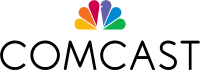 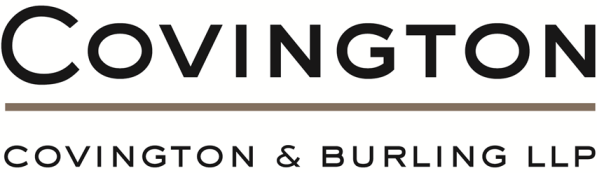 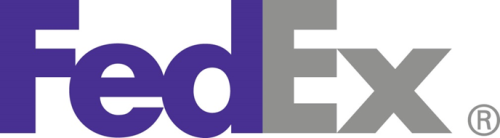 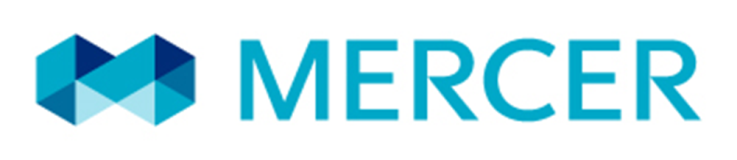 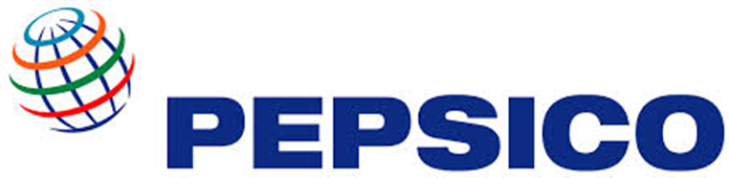 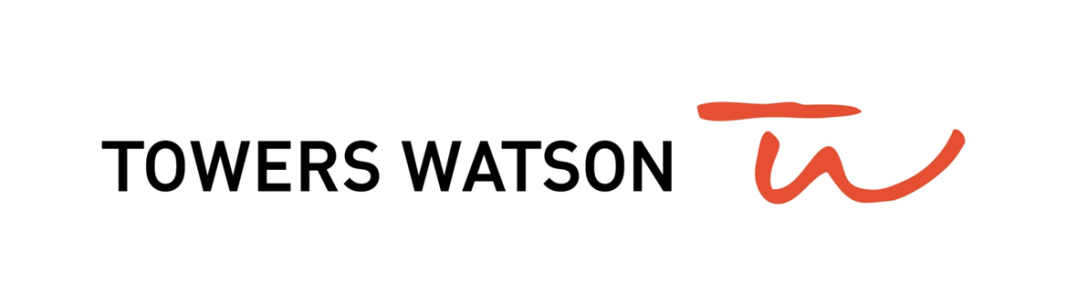 Health Policy Committee2:30 – 3:00 p.m.Session IIA. Welcome, Overview, Introductions and Antitrust  Statement ReminderMaria Krogue Christensen (Deseret Mutual), Chair, ERIC Health Policy CommitteeGretchen Young, Senior Vice President, Health Policy, ERICB. Challenges in Understanding and Implementing the Affordable Care ActSpeaker: Andy R. Anderson, Partner, Morgan, Lewis & Bockius LLPThis session will include a discussion of some specific regulatory topics that have been uniquely problematic in implementing the ACA, with particular reference to pertinent remarks by government speakers in the preceding session.  As time permits, we will have a brief roundtable conversation addressing current challenges for employers in the health benefits arena.  3:00 – 3:45 p.m.Session III.  Workshop on ACA Reporting Moderator:  Garrett Hohimer, Senior Counsel-Legal Operations, in the Law Department of Aon Hewitt Workshop Leader:  Shad Fagerland, Attorney, IRS office of Chief CounselThis will be a hands-on workshop devoted to exploring the intimate details of the IRS forms used for ACA reporting under Internal Revenue Code Sections 6055 and 6056.  Bring your questions on how to complete your forms to the session!  3:45 – 4:30 p.m.  Session IV.  The Future of HRAs and HSAsModerator:  Rich Stover, Principal and Consulting Actuary, Health and Productivity, Buck Consultants, a Xerox CorporationRich will address current challenges to the effective utilization of HRAs and HSAs and what approaches large companies are now using with respect to these accounts for current and former employees.  Rich will also examine the role that HRAs and HSAs currently play in benefit strategies for the short and mid-term future of large employers.   Retirement Policy Committee2:30 – 3:00 p.m.Session IIA. Welcome, Overview, Introductions and Antitrust Statement ReminderMichael Wise (Caterpillar),  Chair ERIC Retirement Policy CommitteeKathryn Ricard, Senior Vice President, Retirement Policy, ERICB. Review of Issues Raised in “Ask the Regulators” PanelThis session will include a discussion of regulatory projects highlighted by the government representatives in the “Ask the Regulators” panel.  Discussions will include any follow-up steps for ERIC related to specific policy issues raised by government officials.C. Overview of Current Legislative and Regulatory InitiativesKathryn Ricard will provide an overview of legislative actions in Congress as well as regulatory activity by the Department of Labor, the Treasury Department/Internal Revenue Service and the Pension Benefit Guaranty Corporation of significance for major employers.  We will also have a roundtable conversation addressing current challenges for employers in the retirement policy arena.3:00 – 4:00 p.m. Session III. The Role of the Consumer Financial Protection Bureau (CFPB)Speaker: Nora Eisenhower, CFPB Assistant Director for the Office of Older AmericansEstablished under the Dodd-Frank Act, the Consumer Financial Protection Bureau was established to “make markets for consumer financial products and services work for Americans.”  Come and engage with the CFPB on its role regarding retirement savings products and services.4:00 – 4:45p.m. Session IV. Wrap-UpWe will continue our discussion of your challenges, ERIC priorities and next steps for regulatory and legislative issues of importance to ERIC members.